Протокол для членов жюри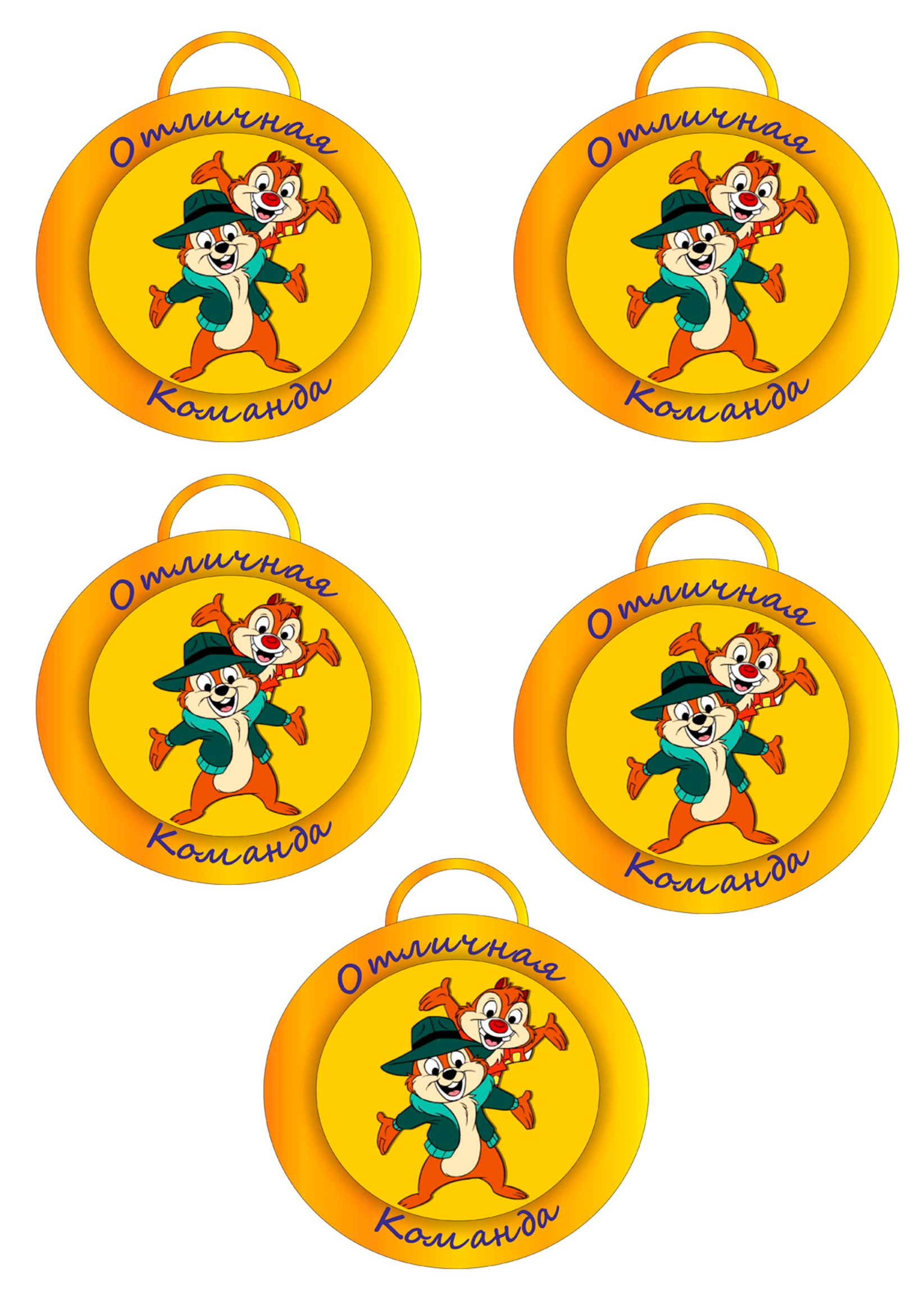 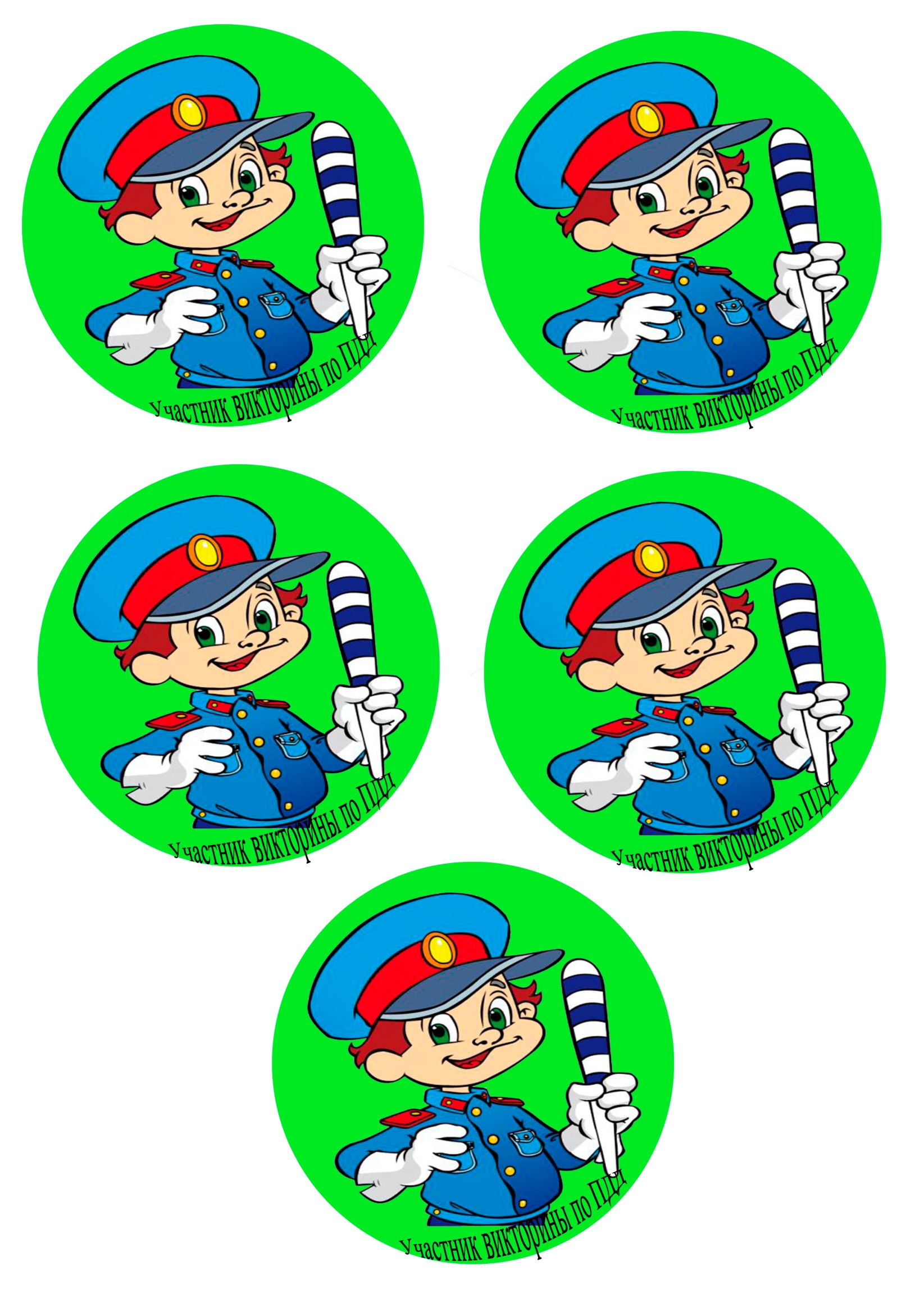 1.  Вы с ребенком стоите у перехода, дожидаясь разрешающего сигнала светофора. Некоторые нетерпеливые пешеходы начинают переход (или просто спускаются с тротуара на проезжую часть), не дожидаясь зеленого сигнала. Как вы поведете себя в подобной ситуации, что скажете ребенку?2.      Вы стоите на тротуаре, ваш дом на противоположной стороне улицы, переход в 100 метрах выше или ниже от вашего местоположения. В транспортном потоке виден просвет. Вы хотите быстро перейти улицу не по разметке перехода. Ребенок тянет вас назад, объясняя, что в детском саду их учили переходить проезжую часть только но переходу. Ваши действия.3.   Вы с ребенком зашли в автобус. Ребенок устал и капризничает, хочет сесть, но свободных мест нет, и никто не собирается вам уступать. Ваши действия. Чем вы можете отвлечь ребенка и успокоить его?4.      Ваш ребенок боится переходить улицу. Его пугает плотный поток машин, их гудки. Как вы поступите, чтобы научить ребенка переходить через проезжую часть, чтобы помочь ему преодолеть страх?Номер заданияВопрос (0 - 1 балл)БаллыБаллыНомер заданияВопрос (0 - 1 балл)Команда А__________Команда Б__________1«Блиц-опрос»1По какой части улицы должны ходить пешеходы? (По тротуару)1По какой стороне тротуара должны ходить пешеходы? (По правой)1Почему надо придерживаться правой стороны? (Чтобы не мешать движению пешеходов)1Где нужно ждать троллейбус, автобус? (На остановке)1Как надо себя вести пассажиру в транспорте? (Входить и выходить при полной остановке, разговаривать тихо, обязательно держаться за поручни, уступать место)1Что такое регулируемый перекресток?  (Это перекресток, на котором движение регулируется милиционером-регулировщиком или светофором)1Какие виды пешеходных переходов бывают и какие должны знать дошкольники? (Регулируемые и нерегулируемые, наземные, подземные и надземные пешеходные переходы)1Как следует держать ребенка за руку при переходе улицы? (Крепко за запястье, чтобы ребенок не вырвал руку)1Как должен взрослый с ребенком входить в автобус? (Ребенок входит первым, взрослый — за ним)1Как должен взрослый с ребенком выходить из автобуса? (Взрослый выходит первым, ребенок - за ним)2«Собери автомобиль» (0-3 балла)3« Конкурс проблемных вопросов» (0-5 баллов)31.  Вы с ребенком стоите у перехода, дожидаясь разрешающего сигнала светофора. Некоторые нетерпеливые пешеходы начинают переход (или просто спускаются с тротуара на проезжую часть), не дожидаясь зеленого сигнала. Как вы поведете себя в подобной ситуации, что скажете ребенку?32. Вы стоите на тротуаре, ваш дом на противоположной стороне улицы, переход в 100 метрах выше или ниже от вашего местоположения. В транспортном потоке виден просвет. Вы хотите быстро перейти улицу не по разметке перехода. Ребенок тянет вас назад, объясняя, что в детском саду их учили переходить проезжую часть только но переходу. Ваши действия.33.   Вы с ребенком зашли в автобус. Ребенок устал и капризничает, хочет сесть, но свободных мест нет, и никто не собирается вам уступать. Ваши действия. Чем вы можете отвлечь ребенка и успокоить его?34. Ваш ребенок боится переходить улицу. Его пугает плотный поток машин, их гудки. Как вы поступите, чтобы научить ребенка переходить через проезжую часть, чтобы помочь ему преодолеть страх?4«Извилистая дорога»  (0-5 баллов)5Конкурс знания программных требований по обучению дошкольников ПДД (0 - 1 балл)Формировать первичные представления о безопасном поведении на дорогах (переходить дорогу, держась за руку взрослого): 2 младшая группаУчить различать проезжую часть дороги, тротуар, понимать значение зеленого, желтого и красного сигналов светофора: 2 младшая группаФормировать представления о машинах, улице, дороге мы начинаем с: 1 младшей группыЗнакомить с различными видами городского транспорта, особенностями их внешнего вида и назначения («Скорая помощь», «Пожарная»,  «Полиция», автобус): средняя группаЗнакомить со знаками дорожного движения «Пешеходный переход», «Остановка общественного транспорта»: 1 младшая группаЗнакомить с понятиями «площадь», «бульвар», «проспект»: старшая группа с 6 - 7Знакомить с некоторыми видами транспортных средств согласно требованию программы педагог начинает:  с 1 младшей группыУточнять знания детей об элементах дороги (проезжая часть, пешеходный переход, тротуар), о движении транспорта, о работе светофора: старшая группа с 5-6Знакомить с дорожными знаками: «Дети»,  «Пешеходный переход», «Пункт первой  медицинской помощи», «Пункт питания», «Место стоянки», «Въезд запрещен», «Дорожные работы», «Велосипедная дорожка»: старшая группа с 5-6Формировать умение находить дорогу из дома в детский сад на схеме местности: старшая группа с 6 - 7Подводить детей к осознанию необходимости соблюдать правила дорожного движения: старшая группа с 6 - 7Расширять представления детей о работе ГИБДД: старшая группа с 6 - 7Формировать навыки культурного поведения в общественном транспорте педагог начинает: средняя группаЗнакомить с названиями ближайших к детскому саду улиц и улиц, на которых живут дети: старшая группа с 5-6Формировать первичные представления о безопасном поведении на дорогах (переходить дорогу, держась за руку взрослого): 2 младшая группа6Конкурс «Несуществующий автомобиль» (0-5 баллов)